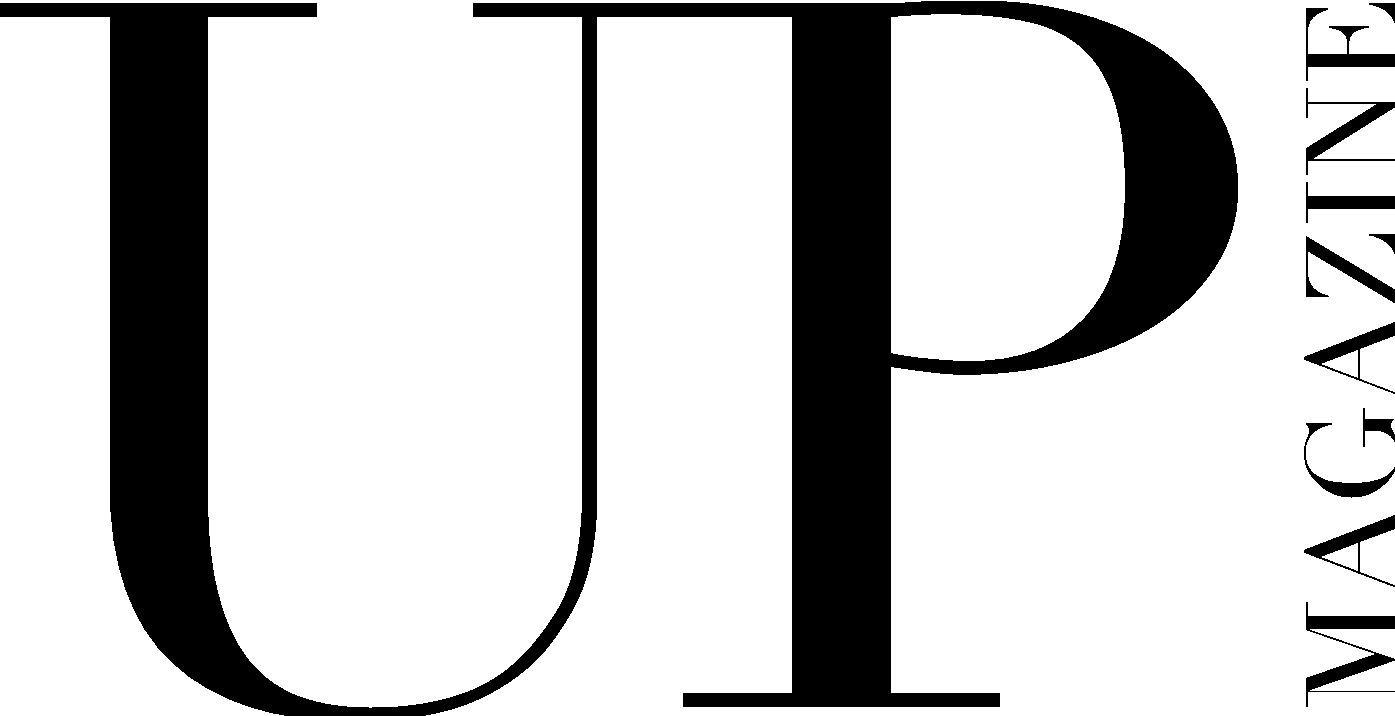 BLOG EDITOR APPLICATIONUP Magazine is Miami University’s student-run fashion and lifestyle magazine inspiring style and authenticity. UP Magazine is seeking talented, creative, committed, and driven student writers who are excited to be part of a collaborative and contemporary team.The Blog Editor of UP Magazine oversees the Blogging Team consisting of Bloggers. The Blog Editor is responsible for maintaining regular communication with the Blogging Team, holding in-person meetings, assigning bloggers to the digital ladder, supporting and guiding the Bloggers through their creative process, and ensuring stories are completed on time. This position requires leadership, commitment, creativity, drive, and communication. Name: 	Email: 	Year: 	Phone: 	Major(s):Minor(s):Current and/or previous experience with UP?Related experience:Current on-campus involvement:If studying abroad in the upcoming school year, please specify which semester:How much time are you able to devote to UP each week?What makes you the ideal candidate for this position? Do you have any past leadership experience?How would you deal with a Blogger who consistently doesn’t post on time/at all?What vision do you have for the blog?